.Intro  :   16  comptes[1 à 8]      ROCK FWD, BACK TRIPLE, ROCK BACK, KICK BALL CROSS[9 à 16]   POINT, R. ½ TURN, L. SIDE TRIPLE, SWAY, ¼ R. TURN, TRIPLE FWD[17 à 24] R. ¼  TURN, SIDE STEP L, TOUCH-SNAP, SIDE TRIPLE, L ½ TURN, SIDE STEP L, TOUCH-SNAP, TRIPLE FWD[26 à 32] STEP ½ TURN, TRIPLE FWD, SIDE, TOGETHER, TRIPLE WITH R. ¼ TURNLa danse est terminée… Vous pouvez recommencer avec le sourire !!!(L : Left,  R: Right, Pdc: Poids du corps)Contact (eujeny_62@yahoo.fr)Out on the Town (fr)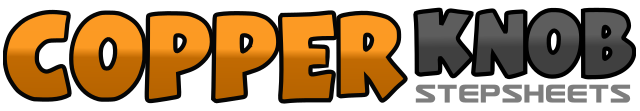 .......Compte:32Mur:4Niveau:Débutant.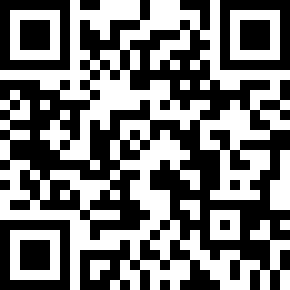 Chorégraphe:Marianne Langagne (FR) - Août 2019Marianne Langagne (FR) - Août 2019Marianne Langagne (FR) - Août 2019Marianne Langagne (FR) - Août 2019Marianne Langagne (FR) - Août 2019.Musique:Out on the Town - Aaron PritchettOut on the Town - Aaron PritchettOut on the Town - Aaron PritchettOut on the Town - Aaron PritchettOut on the Town - Aaron Pritchett........1-2PG devant, revenir sur PD3&4PG derrière & PD rejoint, PG derrière5-6PD derrière, revenir sur PG7&8Kick PD & PD près PG, croise PG devant PD1-2Pointe PD à D, ½ tour à D-pose PD              (6h)3&4PG à Gauche & PD rejoint, PG à Gauche5-6Sway D-G7&8¼ de tour à Droite-PD devant & PG rejoint, PD devant     (9h)     Restart ici au 3ième mur  (face à 3h)1-2¼ de tour à Droite-PG à Gauche, touche PD près PG-Snap   (12h)3&4PD à D & PG rejoint, PD à Droite5-6½ tour à G-PG à Gauche, touche PD près PG-Snap      (6h)7&8PD devant & PG rejoint, PD devant1-2PG devant, ½ tour à Droite    (PdC PD)   (12h)3&4PG devant & PD rejoint, PG devant5-6PD à Droite, ramène PG près du PD7&8PD à Droite & PG rejoint, ¼ de tour à D- PD devant   (3h)